(ÖĞRENCİ KULÜPLERİ ETKİNLİK ve FAALİYETLERİ İLE İLGİLİ DİLEKÇE VE FORMU)Sayı:							     Tarih: …../…../20…NOT:  Kulüplerimiz gerçekleştirmek istedikleri etkinlikler ve faaliyetler için en az 15 (on beş) gün önce kulüp başkanları imzalı dilekçelerini Trabzon Üniversitesi Öğrenci Etkinlikleri Birimi Yönetim Kuruluna(ÖEBYK) göndermeleri gerekir. KULÜP BAŞKANI  Adı Soyadı :              			 İmza           :                                                               				 GSM No     : 	             						ÖEBYKONAY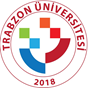 T.C.TRABZON ÜNİVERSİTESİÖĞRENCİ ETKİNLİKLERİ BİRİMİ YÖNETİM KURULUÖĞRENCİ KULÜPLERİ ETKİNLİK BAŞVURU FORMUT.C.TRABZON ÜNİVERSİTESİÖĞRENCİ ETKİNLİKLERİ BİRİMİ YÖNETİM KURULUÖĞRENCİ KULÜPLERİ ETKİNLİK BAŞVURU FORMUEtkinliği Düzenleyen Kulübün Adı:……………………………………………….Etkinliği Düzenleyen Kulübün Adı:……………………………………………….Etkinliği Düzenleyen Kulübün Adı:……………………………………………….Etkinliği Düzenleyen Kulübün Adı:……………………………………………….Etkinliği Düzenleyen Kulübün Adı:……………………………………………….Etkinliği Düzenleyen Kulübün Adı:……………………………………………….Etkinliğin TürüSempozyum                               Seminer                                Konferans                               Panel………………..                       ………………..                 ……….……….                    ………………..Tören                                          Diğer………………..                        ………………..Sempozyum                               Seminer                                Konferans                               Panel………………..                       ………………..                 ……….……….                    ………………..Tören                                          Diğer………………..                        ………………..Sempozyum                               Seminer                                Konferans                               Panel………………..                       ………………..                 ……….……….                    ………………..Tören                                          Diğer………………..                        ………………..Sempozyum                               Seminer                                Konferans                               Panel………………..                       ………………..                 ……….……….                    ………………..Tören                                          Diğer………………..                        ………………..Sempozyum                               Seminer                                Konferans                               Panel………………..                       ………………..                 ……….……….                    ………………..Tören                                          Diğer………………..                        ………………..Etkinliğin Adı:……………………………………………….Etkinliğin Adı:……………………………………………….Etkinliğin Adı:……………………………………………….Etkinliğin Adı:……………………………………………….Etkinliğin Adı:……………………………………………….Etkinliğin Adı:……………………………………………….Etkinliğin Konusu:…………………………………..Etkinliğin Konusu:…………………………………..Etkinliğin Konusu:…………………………………..Etkinliğin Konusu:…………………………………..Etkinliğin Konusu:…………………………………..Etkinliğin Konusu:…………………………………..Konuşmacı-Katılımcı:                           Evet              Hayır                          Yanıtınız evet ise isim ve bilgileri        ……………………………………………………………………………………………….		      ……………………………………………………………………………………………….			        ……………………………………………………………………………………………….		      ……………………………………………………………………………………………….			        ……………………………………………………………………………………………….		     ….…………………………………………………………………………………………….Konuşmacı-Katılımcı:                           Evet              Hayır                          Yanıtınız evet ise isim ve bilgileri        ……………………………………………………………………………………………….		      ……………………………………………………………………………………………….			        ……………………………………………………………………………………………….		      ……………………………………………………………………………………………….			        ……………………………………………………………………………………………….		     ….…………………………………………………………………………………………….Konuşmacı-Katılımcı:                           Evet              Hayır                          Yanıtınız evet ise isim ve bilgileri        ……………………………………………………………………………………………….		      ……………………………………………………………………………………………….			        ……………………………………………………………………………………………….		      ……………………………………………………………………………………………….			        ……………………………………………………………………………………………….		     ….…………………………………………………………………………………………….Konuşmacı-Katılımcı:                           Evet              Hayır                          Yanıtınız evet ise isim ve bilgileri        ……………………………………………………………………………………………….		      ……………………………………………………………………………………………….			        ……………………………………………………………………………………………….		      ……………………………………………………………………………………………….			        ……………………………………………………………………………………………….		     ….…………………………………………………………………………………………….Konuşmacı-Katılımcı:                           Evet              Hayır                          Yanıtınız evet ise isim ve bilgileri        ……………………………………………………………………………………………….		      ……………………………………………………………………………………………….			        ……………………………………………………………………………………………….		      ……………………………………………………………………………………………….			        ……………………………………………………………………………………………….		     ….…………………………………………………………………………………………….Konuşmacı-Katılımcı:                           Evet              Hayır                          Yanıtınız evet ise isim ve bilgileri        ……………………………………………………………………………………………….		      ……………………………………………………………………………………………….			        ……………………………………………………………………………………………….		      ……………………………………………………………………………………………….			        ……………………………………………………………………………………………….		     ….…………………………………………………………………………………………….Etkinliğin Tarihi:Etkinliğin Tarihi:Etkinliğin Saati:Etkinliğin Gerçekleştirileceği Yerleşke :Etkinliğin Gerçekleştirileceği Yerleşke :Etkinliğin Gerçekleştirileceği Yerleşke :Etkinliğin Gerçekleştirileceği Ortam Adı(Salon,derslik,bahce vb.):Etkinliğin Gerçekleştirileceği Ortam Adı(Salon,derslik,bahce vb.):Etkinliğin Gerçekleştirileceği Ortam Adı(Salon,derslik,bahce vb.):Stant Açma Talebi:          :                            Evet                Hayır                          Yanıtınız evet iseStant  İçeriği:  …………………………………………………………………………………Stant Yeri ve Tarihi:……………………………………………………………………………Stant Açma Talebi:          :                            Evet                Hayır                          Yanıtınız evet iseStant  İçeriği:  …………………………………………………………………………………Stant Yeri ve Tarihi:……………………………………………………………………………Stant Açma Talebi:          :                            Evet                Hayır                          Yanıtınız evet iseStant  İçeriği:  …………………………………………………………………………………Stant Yeri ve Tarihi:……………………………………………………………………………Stant Açma Talebi:          :                            Evet                Hayır                          Yanıtınız evet iseStant  İçeriği:  …………………………………………………………………………………Stant Yeri ve Tarihi:……………………………………………………………………………Stant Açma Talebi:          :                            Evet                Hayır                          Yanıtınız evet iseStant  İçeriği:  …………………………………………………………………………………Stant Yeri ve Tarihi:……………………………………………………………………………Stant Açma Talebi:          :                            Evet                Hayır                          Yanıtınız evet iseStant  İçeriği:  …………………………………………………………………………………Stant Yeri ve Tarihi:……………………………………………………………………………Afiş,flama vb.asma talebi:                        Evet                    Hayır                          Yanıtınız evet iseYer/Tarih:  …………………………………………………………………………………………….                                       Asılacak materyal örneklerini dilekçenize ekleyiniz.Afiş,flama vb.asma talebi:                        Evet                    Hayır                          Yanıtınız evet iseYer/Tarih:  …………………………………………………………………………………………….                                       Asılacak materyal örneklerini dilekçenize ekleyiniz.Afiş,flama vb.asma talebi:                        Evet                    Hayır                          Yanıtınız evet iseYer/Tarih:  …………………………………………………………………………………………….                                       Asılacak materyal örneklerini dilekçenize ekleyiniz.Afiş,flama vb.asma talebi:                        Evet                    Hayır                          Yanıtınız evet iseYer/Tarih:  …………………………………………………………………………………………….                                       Asılacak materyal örneklerini dilekçenize ekleyiniz.Afiş,flama vb.asma talebi:                        Evet                    Hayır                          Yanıtınız evet iseYer/Tarih:  …………………………………………………………………………………………….                                       Asılacak materyal örneklerini dilekçenize ekleyiniz.Afiş,flama vb.asma talebi:                        Evet                    Hayır                          Yanıtınız evet iseYer/Tarih:  …………………………………………………………………………………………….                                       Asılacak materyal örneklerini dilekçenize ekleyiniz.Etkinlik ile ilgili diğer talep ve bilgiler:Etkinlik ile ilgili diğer talep ve bilgiler:Etkinlik ile ilgili diğer talep ve bilgiler:Etkinlik ile ilgili diğer talep ve bilgiler:Etkinlik ile ilgili diğer talep ve bilgiler:Etkinlik ile ilgili diğer talep ve bilgiler: